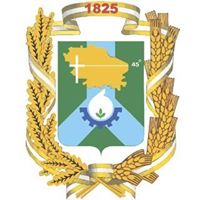 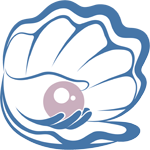 Правильность сведений, представленных в информационной карте, подтверждаю:___________________                   (______________________________)                    (подпись)                                           (фамилия, имя, отчество участника)                                  «____» ____________ 2022г.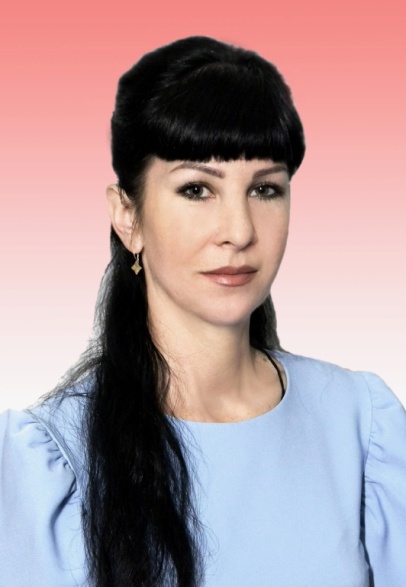 (фотопортрет 
46 см)Информационная карта кандидата на участие в  муниципальном этапе Всероссийского конкурса «Воспитатель года России -2023» в номинации «Лучший воспитатель»(«Педагогический дебют»)_______Романова ________(фамилия)___________Вера  Владимировна_________(имя, отчество)_МБДОУ №16 города Невинномысска_(№ образовательного учреждения)1. Общие сведения1. Общие сведенияМесто работы (наименование образовательной организации в соответствии с Уставом)Муниципальное бюджетное дошкольное образовательное учреждение "Детский сад общерзвивающего вида №16 "Ручеек" с приоритетным осуществлением физического направления развития воспитанников" города НевинномысскаЗанимаемая должность (в соответствии с записью в трудовой книжке)Воспитатель Дата рождения (день, месяц, год)25.08.1987Место рожденияСтавропольский край, Кочубеевский район, с. КазминскоеАдреса Интернет-ресурса (личного или МБОО), где можно познакомиться с участником и публикуемыми им материалами www.ds16-nevinsk.ru2. Работа2. РаботаМесто работы (полное наименование образовательной организации в соответствии с её уставом)Муниципальное бюджетное дошкольное образовательное учреждение "Детский сад общерзвивающего вида №16 "Ручеек" с приоритетным осуществлением физического направления развития воспитанников" города НевинномысскаЗанимаемая должность (запись в соответствии с трудовой книжкой)ВоспитательЗанимаемая должностьВоспитательВ каких возрастных группах в настоящее время он работает Средний дошкольный возраст (4-5 лет)Общий трудовой стаж (полных лет на момент заполнения анкеты)2 г. 10 мес.Общий педагогический стаж (полных лет на момент заполнения анкеты)1 г. 5 мес.Дата установления квалификационной категории (в соответствии с записью в трудовой книжке)Не имеетЧленство в Профсоюзе (наименование, дата вступления)Член профсоюзной организации МБДОУ №16 города Невинномысска с 01.09.2020 годаУчастие в работе методического объединенияПринимает активное участие по обмену опытом с применением  инновационных  технологийПочетные звания и награды (наименования и даты получения в соответствии с записями в трудовой книжке)Не имеет3. Образование3. ОбразованиеНазвание и год окончания организации  профессионального образованияНегосударственное образовательное учреждение высшего профессионального образования "Невинномысский институт экономики, управления и права", 2009 г.Специальность, квалификация по дипломуПсихолог. Преподаватель психологииДополнительное профессиональное образование за последние три года (наименования дополнительных профессиональных программ, места и сроки их освоения)Переподготовка в ООО "Столичный учебный центр" по программе "Воспитатель: Психолого- педагогическая работа воспитателя дошкольной организации", город Москва (23.01.2021 по 22.06.2021 года)Знание иностранных языков (укажите уровень владения)Со словарем4. Общественная деятельность4. Общественная деятельностьУчастие в общественных организациях (наименование, направление деятельности и дата вступления)Участие не принималаУчастие в разработке и реализации муниципальных, региональных, федеральных, международных программ и проектов (с указанием статуса участия)Участие не принимала5. Семья5. СемьяСемейное положение (фамилия, имя, отчество и профессия супруга) Романов Александр Валентинович, ОАО "Терминал", водительДети (имена и возраст)Романов Андрей Александрович,21.05.2015Романов Владимир Александрович,05.05.20176. Досуг6. ДосугХоббиСадоводство, флористикаСпортивные увлеченияВелопробегиСценические талантыЗанимательные образы и персонажи детских сказок7. Контакты7. КонтактыРабочий телефон 8(86554) 6-46-41Мобильный телефон 89283238226Рабочая электронная почтаds16nevinsk@mail.ruЛичная электронная почтаpom8787@mail.ru8. Профессиональные ценности8. Профессиональные ценностиПедагогическое кредо участника"Зорко одно лишь сердце. Самого главного глазами не увидишь"Почему нравится работать в дошкольной организацииМне импонирует  возможность проявить самые разные способности, научиться тому, чему никогда бы не научилась, работая в другом месте. А ещё, это та самая профессия, когда воспитатель в душе, всегда остаётся ребёнком, иначе дети просто не примут его в свой мир, не подпустят к своему сердцу.Профессиональные и личностные ценности, наиболее близкие участникуОптимизм, широкий кругозор, душевная щедрость, толерантность и доброжелательность к детям и их родителям, умение видеть в каждом ребёнке личность, относиться к ним с уважением, жить их жизнью и интересами, прощать недостатки, быть искренним и справедливым. Дети оптимистичны по натуре и очень ценят эти качества в своем наставнике, которому стараются подражать.В чем, по мнению участника, состоит основная миссия победителя конкурса «Воспитатель года -2023»Миссия победителя конкурса  заключается в распространении инновационного опыта, поддержке эффективно работающих педагогов. Повышение престижа профессии педагога. Профессиональные и личностные ценности, наиболее Вам близкиеВоспитатель должен обладать стремлением к профессиональному росту, трудолюбием, внутренней гармонией, душевностью и жизнелюбием.Сведения об участнике конкурса, не раскрытые предыдущими разделами (не более 500 слов)Творческий, жизнерадостный педагог, наполняющий  жизнь своих воспитанников яркими, эмоциональными и запоминающими моментами и образами, которые формируют в каждом ребенке любознательность,  познание и  воспитание любви к окружающему миру.Миссия воспитателяВосточная мудрость гласит, что воспитатель подобен  гончару, в руках которого мягкая, податливая глина превращается в изящный сосуд. Но самое главное, чем этот сосуд будет наполнен. Миссия  воспитателя – заполнить   этот сосуд добром, милосердием, творчеством, обогатить опытом дружбы, взаимопомощи, сотрудничества и сотворчества, -  всем тем, что поможет ребенку в будущем.